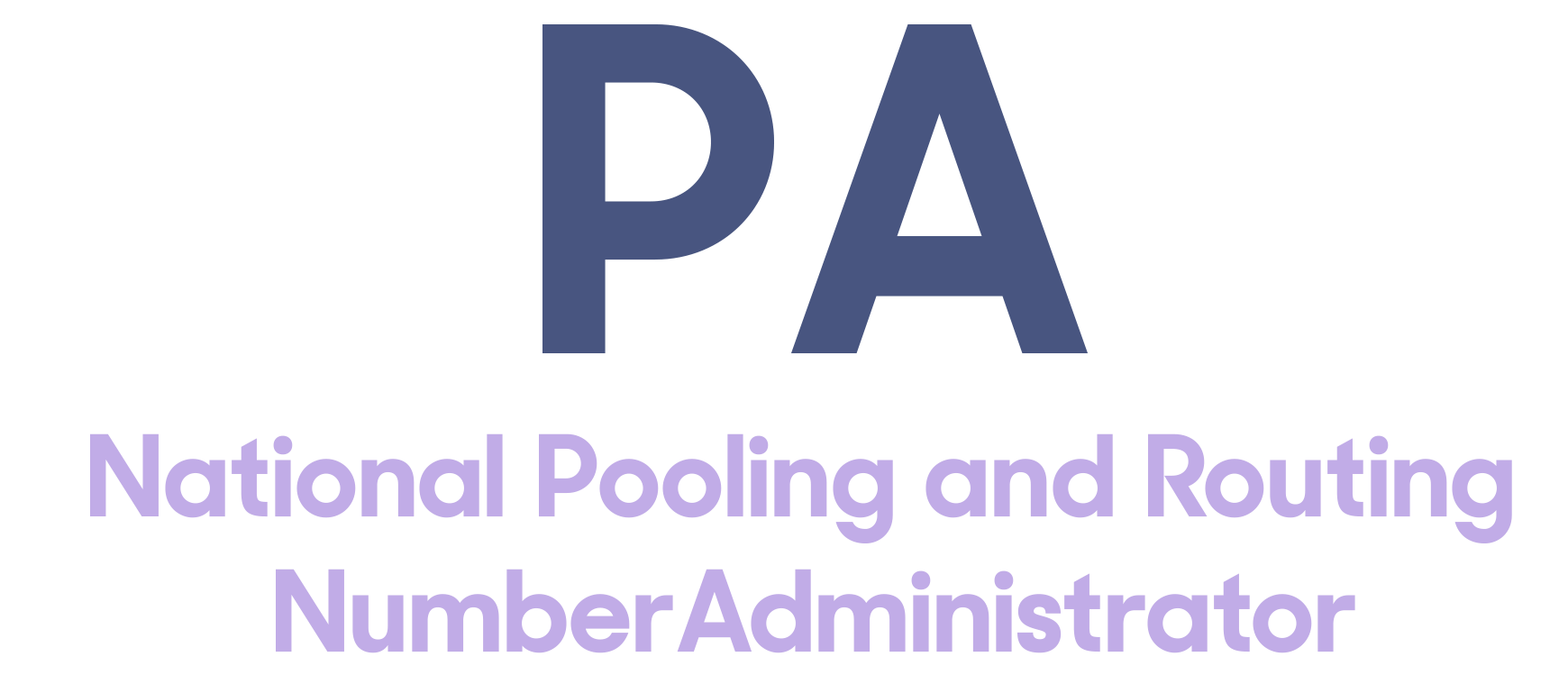 MARCH 28, 2019 NANC MEETING SUMMARYOverview:Met all performance measurements for the reporting period for the last 2 months.The transition of PA services and personnel from Neustar to Somos was successfully completed on January 1, 2019.Change Orders:  Change Order 8: relating to INC Issue 869 - NPAC Help Desk information is incorrect on system generated TBPAG Part 1B form.  STATUS: Submitted to the FCC on January 31.  The NAOWG COSC sent a recommendation for approval to the FCC on February 22.Change Order A: relating to INC Issue 839 - Combine the Central Office Code (NXX) Assignment Guidelines (COCAG) and the Thousands-Block (NXX-X) Administration Guidelines (TBPAG) into one Document. STATUS: Submitted to the FCC on February 1.  APPENDIX A – Pooling Administrator Information and Performance Measurement DetailsJanuary – February 2019APPENDIX B -- P-ANI Administrator information and Performance Measurement DetailsJanuary – February 2019Jan-19Feb-19Number of applications (part 3s) processed  74124326Number of Part 1s passed to NANPA 506437Applications not processed within 7 calendar days00Number of codes opened for pool replenishment272224Number of new blocks on reclamation list 42174Total number of blocks on reclamation list156269Number of blocks reclaimed 12Phone calls not returned within 24 hours00Number of formal complaints 00Number of rate center status changes 24168Reports provided for NANPA meetings22Number of NANPA meetings attended03Number of RCs with < 6 months inventory based on forecast751724Number of RCs with < 6 mos. inventory based on forecast, and zero blocks209179Number of RCs with blocks in pending status511580Trouble tickets opened00Trouble tickets closed00Trouble tickets pending00Percent PAS uptime100%100%Number of change orders submitted 11Jan-19Feb-19Number of applications (Part 3s) processed 332165Number of applications not processed in 5 business days00Phone calls not returned within 24 hours00Trouble tickets opened00Trouble tickets closed00Trouble tickets pending00Number of formal complaints 00Percent RNAS uptime100%100%Number of Change Orders submitted 00